Piątek  29.05.2020r.Temat:  Kocham cię mamo, kocham cię tato!Propozycje dla rodziców:Proponuję wykonanie pracy plastycznej  pt. „Kocham Cię, Mamo! Kocham Cię, Tato!”Dziecko siedzi przy stoliku, przed sobą ma farby i kartkę.  Rodzic  mówi: Zamknij oczy. Za chwilę coś powiem, a ty spróbujesz zobaczyć kolory, które ci się kojarzą z tym wyrazem: mama. Co widzisz? Jeden kolor? A może jest ich wiele? Czy to są plamy, kolorowe kreski, a może jakieś kształty? Teraz powiem drugie słowo, a ty zobaczysz, czy w twojej wyobraźni pojawiły się nowe kolory lub kształty: tata. Co teraz widzisz? Zapamiętaj ten obraz. Otworzysz oczy i za pomocą farb spróbujesz namalować to, co sobie wyobraziłeś/ wyobraziłaś. Dziecko maluje powstały obraz farbami.Proponuję zabawę z elementami pokazywanie pt. „Chcę być jak mama, chcę być jak tata!”. Dziecko siedzi na dywanie i po kolei kończy zdanie: Chcę być jak mama, bo… lub Chcę być jak tata, bo…. oraz wykonuje ruch z tym związany –rodzic może naśladować ruchy dziecka. Np. Chcę być jak mama, bo mama pięknie maluje. (wykonuje gest malowania pędzlem).Zabawa pt. „Taniec dla rodziców” do utworu Gdy dzieci tańczą.https://www.youtube.com/watch?v=PskaUXPMi74Dziecko tańczy na gazecie tak, by żadną stopą nie wyjść poza jej obręb. Rodzic podaje kolejne komendy: skaczemy na prawej nodze, na lewej nodze, wokół własnej osi. Jeśli dziecko wyjdzie poza gazetę wykonuje dodatkowe zadanie np. 3 przysiady, 6 pajacyków. Proponuję pokazanie dziecku krótkiego filmiku o rodziniehttps://www.youtube.com/watch?v=7Zh-4tJw_rA&fbclid=IwAR0alM4R5VaZYhRUC7BShzM-HRl4h1QX5Uadr_-8ko4OQ52IL0hm_ces05Yhttps://www.youtube.com/watch?v=u28atnroqrYDla chętnych proponuję pokolorowanie wybranego obrazka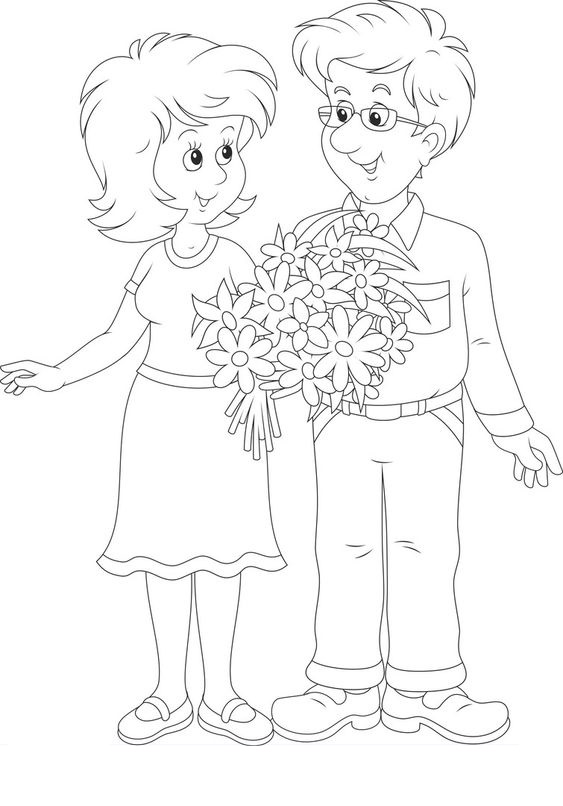 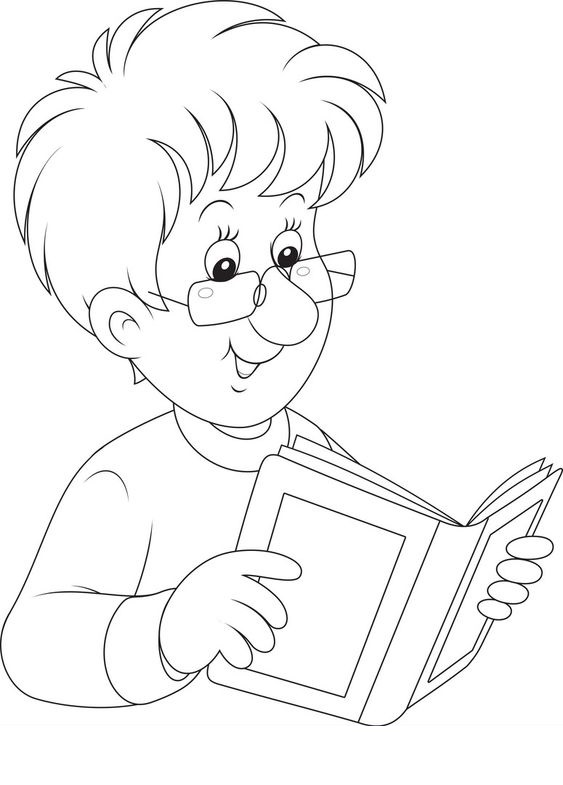 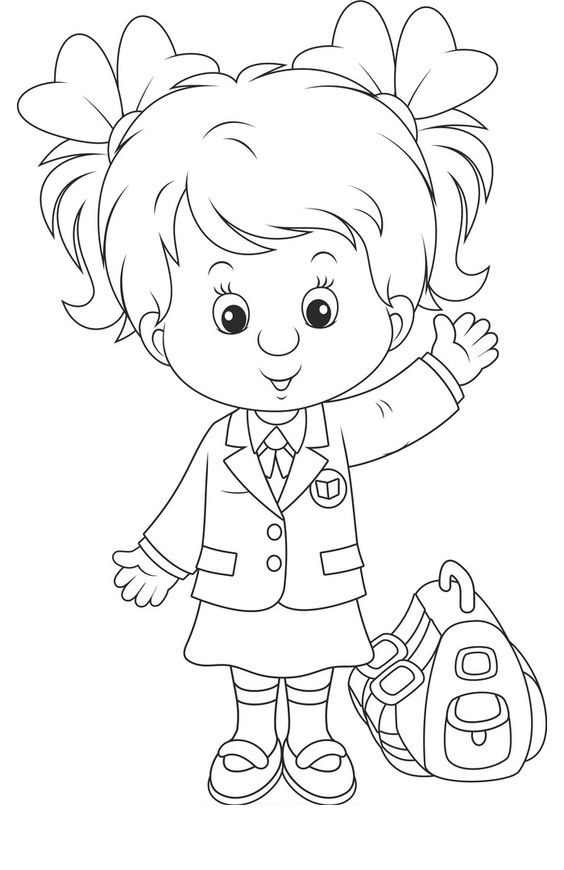 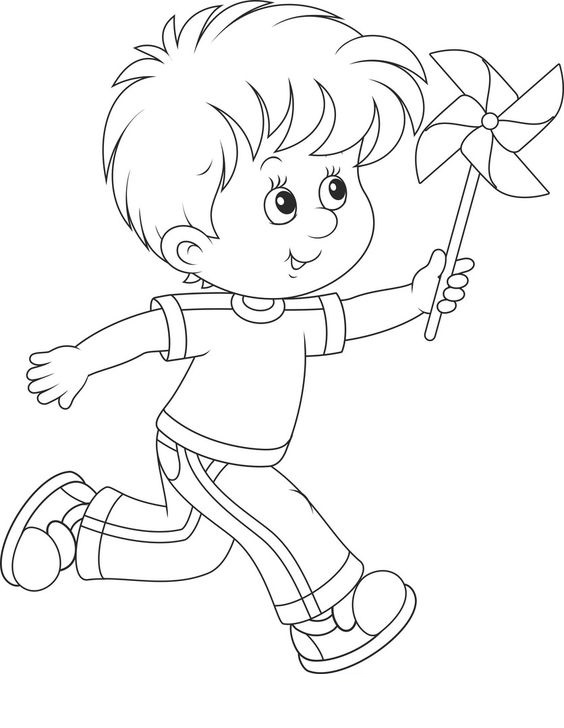 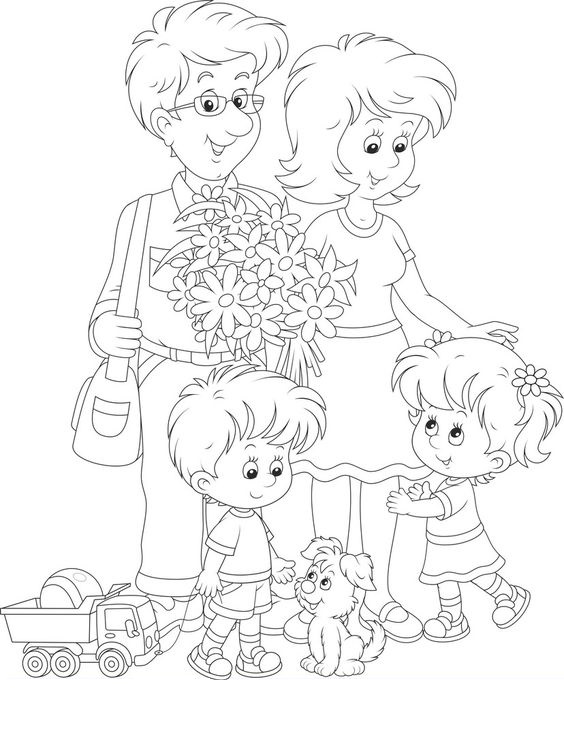 